Unit 1 Lesson 18: Represent Arrays with ExpressionsWU How Many Do You See: An Array of Shapes (Warm up)Student Task StatementHow many do you see? How do you see them?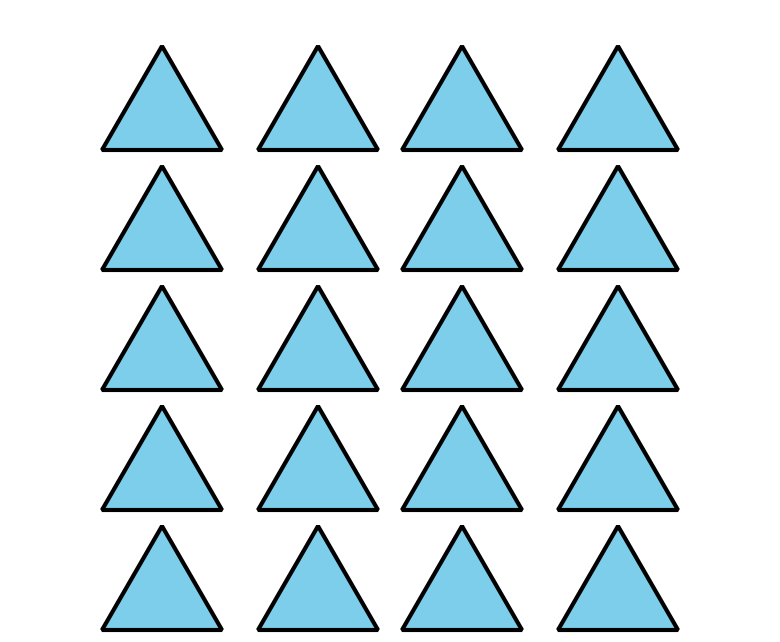 1 Represent Array SituationsStudent Task StatementUse objects or drawings to represent each situation with an array.There are 3 rows of chairs. Each row has 5 chairs.There are 4 rows of cars. Each row has 5 cars in it.There are 2 rows of eggs. Each row has 6 eggs.There are 2 teams of students lined up. Each team has 10 students.Write a multiplication expression to represent each situation.2 Connect Arrays to ExpressionsStudent Task StatementDraw an array for each multiplication expression. Be prepared to share your reasoning.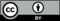 © CC BY 2021 Illustrative Mathematics®